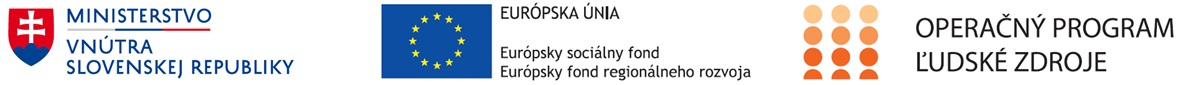 NÁZOV PROJEKTUPrestavba a nadstavba materskej školy vo VikartovciachSTRUČNÝ OPIS PROJEKTUObci Vikartovce bola schválená Žiadosť o nenávratný finančný príspevok k projektu „Prestavba a nadstavba materskej školy vo Vikartovciach“ v rámci Operačného programu Ľudské zdroje, Prioritná os 6 -Technická vybavenosť v obciach s prítomnosťou marginalizovaných rómskych komunít, konkrétny cieľ 6.1.2 Zlepšiť prístup ku kvalitnému vzdelávaniu vrátane vzdelávania a starostlivosti v ranom detstve.Prostredníctvom poskytnutia nenávratného finančného príspevku plánuje obec Vikartovce „Zlepšiť prístup ku kvalitnému vzdelávaniu vrátane vzdelávania a starostlivosti v ranom detstve“. Tento cieľ bude dosiahnutý prostredníctvom realizovania hlavnej aktivity, ktorou je Rekonštrukcia budovy materskej školy. V rámci hlavnej aktivity pôjde o prestavbu a rekonštrukciu materskej školy vo Vikartovciach za účelom rozšírenia jej kapacity. Predkladaným projektom sa podporí rekonštrukcia predškolských zariadení v obciach s prítomnosťou MRK s dôrazom na rozšírenie kapacity.Plánované merateľné ukazovatele projektu:Kapacita podporenej školskej infraštruktúry materských škôl – 61 osôbOdhadované ročné zníženie emisií skleníkových plynov pri renovovaných budovách – 10,97 tony CO2 eqPočet renovovaných predškolských zariadení v obciach s prítomnosťou MRK – 1 materská školaZníženie ročnej spotreby primárnej energie v renovovaných verejných budovách – 55 225,40 kWh/rokPočet detí z MRK, ktoré navštevujú podporenú školskú infraštruktúru materských škôl – 13 osôbČasová realizácia projektu: 11/2018 – 8/2022
Celkové oprávnené výdavky projektu: 277 316,35 EUR
Nenávratný finančný príspevok: 263 450,53 EUR
Typ projektu: dopytovo-orientovaný projekt„Tento projekt sa realizuje vďaka podpore z Európskeho fondu regionálneho rozvoja v rámci Operačného programu Ľudské zdroje“ www.esf.gov.sk                 www.minv.sk                 www.vikartovce.sk                                